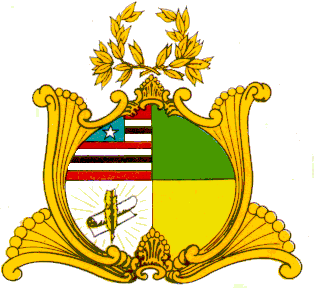 ESTADO DO MARANHÃOASSEMBLEIA LEGISLATIVA DO MARANHÃOPROJETO DE DECRETO LEGISLATIVO  Nº               /2016Concede a Medalha “Manoel Bequimão ao Senhor  LUÍS FLAVIO SANTOS.	Art. 1º - Fica concedida a Medalha do Mérito Legislativo “Manoel Bequimão” ao Senhor LUÍS FLAVIO SANTOS.	Art. 2º - Este Decreto Legislativo entrará em vigor na data de sua publicação.	Assembleia Legislativa do Estado do Maranhão, em 11 de maio de 2016.CÉSAR PIRESDeputado Estadual – PEN“Incluindo o Maranhão pelo Conhecimento”